Välkomna till årskurs  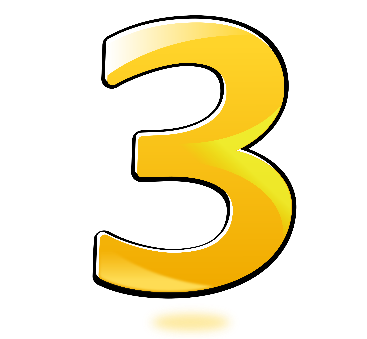 Hoppas att ni har haft ett härligt sommarlov och har många roliga minnen. Det är skönt att vara ledig, njuta av solen, sova länge på morgonen och annat härligt! Nu startar det nya läsåret och följande pedagoger kommer att arbeta i klasserna:3 A: Eva Zackeusson och Pär Häggblad3 B: Annmarie Andersson och Ann Skrak Slöjd: Ann Aaby och Nadja PoliSimning och musik: Martin Karlsson Idrott: Mats Nydesjö Anna Magnusson fortsätter att arbeta som elevstödjare i båda klasserna.Ann och Pär kommer att undervisa i matematik och teknik men också finnas i klasserna en hel del övrig tid.  Simningen ligger på onsdagar och eleverna simmar varannan vecka. Orange grupp börjar direkt, den 23 augusti. Vi behåller samma grupper som tidigare. Skicka med badkläder och handduk.Idrott har eleverna tisdag och fredag. Se brev från Mats.Sluttider:Måndag: 13:00Tisdag: 13:40Onsdag: 13:40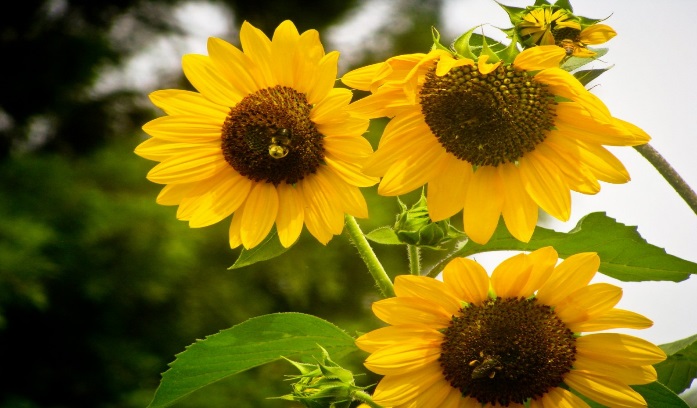 Torsdag: 13:40Fredag: 12:40Vi ser fram emot ett lärorikt och roligt år tillsammans mer er!/Personalen i trean